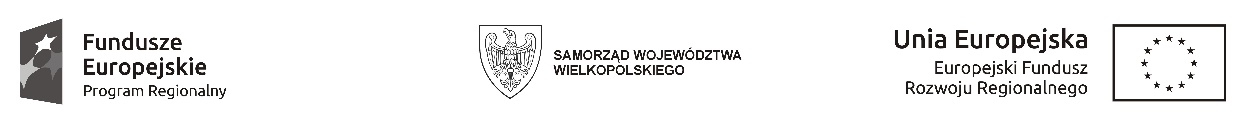 Załącznik Nr 3 do zapytania ofertowego...............................................................      (pieczęć Wykonawcy)                                            OŚWIADCZENIE WYKONAWCYWymagania dotyczące oferenta________________________________________________________________________INFORMACJA DOTYCZĄCA WYKONAWCY:Przystępując do postępowania o udzielenie zamówienia publicznego prowadzonego w trybie zapytania ofertowego pn.: „Zakup i dostawa środków trwałych - Kontener recepcyjno-socjalny ”1.	  Oświadczam/my, że brak jest podstaw do wykluczenia z postępowania o udzielenie zamówienia publicznego z powodów, o których mowa w pkt. VII zapytania ofertowego Podpisano:   ........................................................                   (podpis i pieczątka osób/y uprawnionych   do składania oświadczeń woli)……………………, dnia …………2021 roku3. Oświadczam/my, że spełniam/my warunki udziału w postępowaniu o udzielenie zamówienia publicznego, o których mowa w art. 22 ust. 1b ustawy z dnia 29 stycznia 2004 roku – Prawo zamówień publicznych (t.j. Dz. U. z 2017 r., poz. 1579 ze zm.) umożliwiające należyte i staranne wykonanie zamówienia, dotyczące:kompetencji lub uprawnień do prowadzenia określonej działalności zawodowej, sytuacji ekonomicznej lub finansowej, zdolności technicznej lub zawodowej,.Podpisano:........................................................                   (podpis i pieczątka osób/y uprawnionych   do składania oświadczeń woli)……………………, dnia …………2021 rokuINFORMACJA W ZWIĄZKU Z POLEGANIEM NA ZASOBACH INNYCH PODMIOTÓW:Oświadczam, że w celu wykazania spełnienia warunków udziału w postepowaniu, określonych przez Zamawiającego w treści zapytania ofertowego polegam na zasobach następującego/ych podmiotu/ów:………………………………………………………………………………………………………………………………………………………………………………………………………………………………………………………………………………………………………………………………………w następującym zakresie: ………………………………………………………….............................................................................................................................................................................................................................................................................................................................................................................(wskazać podmiot i określić odpowiedni zakres dla wskazanego podmiotu).            Podpisano:........................................................                   (podpis i pieczątka osób/y uprawnionych   do składania oświadczeń woli)……………………, dnia …………2021 rokuOŚWIADCZENIA DOTYCZĄCE PODANYCH INFORMACJI:Oświadczam/my, że wszystkie informacje podane w powyższym oświadczeniu są aktualne i zgodne z prawdą oraz zostały przedstawione z pełną świadomością konsekwencji wprowadzenia Zamawiającego w błąd przy przedstawieniu informacji.            Podpisano:........................................................                   (podpis i pieczątka osób/y uprawnionych   do składania oświadczeń woli)woli)……………………, dnia …………2021 roku